Настольные сканерыКомпактные и надежные сетевые, настольные сканеры и сканеры для использования в отделах с удобными в использовании функциями и мощным программным обеспечением позволяют ускорить рабочий процесс. Благодаря различным скоростям сканирования можно найти подходящий сканер для самых разнообразных рабочих пространств — от небольших офисов до подразделений крупных компаний.Canon imageFORMULA DR-F120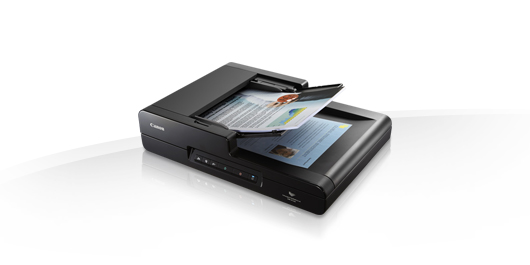 Удобное и быстрое сканирование с универсальным сканером imageFORMULA DR-F120, оснащенное устройством автоматической подачи документов и модулем планшетного сканирования. Идеально подходит для высококачественного сканирования различных типов документов.ПреимуществаСохраняйте производительность благодаря двустороннему сканированию 20 стр./мин и устройству автоматической подачи на 50 листов Сканируйте книги, журналы или тонкие материалы с помощью встроенного планшетного модуля Добейтесь превосходного качества изображения благодаря разрешению сканирования до 2400 точек на дюйм Легко выполняйте сканирование с помощью ПО CaptureOnTouch 3 и отдельных кнопок для доступа одним нажатием Сканируйте документы в редактируемый формат PDF и подключайтесь к облачным приложениям Сокращайте расходы за счет энергоэффективной работыCanon imageFORMULA DR-C225W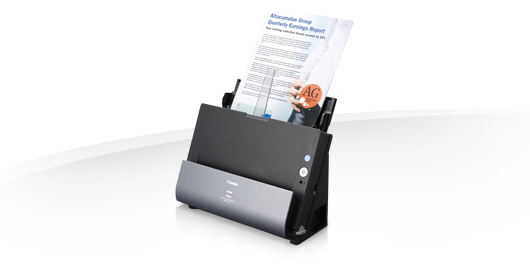 Сканирование по Wi-Fi для обеспечения беспроводной передачи данных в офисе, точках продажи или дома.Встроенная в DR-C225W функция Wi-Fi позволяет осуществлять сканирование по беспроводной сети с мобильных устройств, планшетов и ПК. Идеальный вариант для совместного использования данных в офисе, сканирования документов в точках розничной продажи и сканирования на дому.ПреимуществаСканирование по Wi-Fi на ПК, устройства Mac, iOS и Android Ультракомпактные габариты и уникальный дизайн вертикального прохождения листов J-Path Высокоскоростное сканирование по Wi-Fi со скоростью до 50 изобр./мин. Полный комплект программного обеспечения для сканирования Улучшенные функции обработки изображения Простое и легкое сканирование благодаря интуитивным функциямCanon imageFORMULA ScanFront 330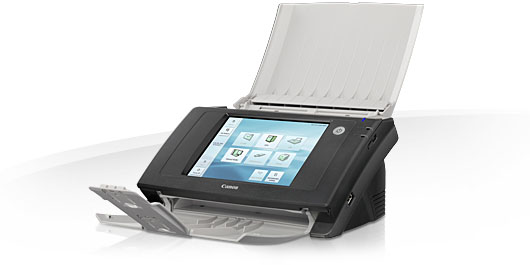 Компактность и интеллектуальные функции сетевого сканирования для отделах крупных компаний, небольших филиалах и точках обслуживания клиентов.Компактный и надежный цветной сетевой сканер обеспечивает повышение производительности и сокращение ИТ-издержек благодаря быстроте и легкости эксплуатации, централизованному администрированию и тесной интеграции с бизнес-приложениями и бизнес-процессамиПреимуществаСтильный, компактный дизайн Высокая скорость и надежность сканирования Понятный интерфейс с персонализированными рабочими кнопками Сокращение расходов на ИТ-поддержку благодаря дистанционному управлению и интеграции в сеть Улучшенные средства обеспечения безопасности Простота настройки с веб-комплектом для разработки ПО (SDK)Canon imageFORMULA DR-C240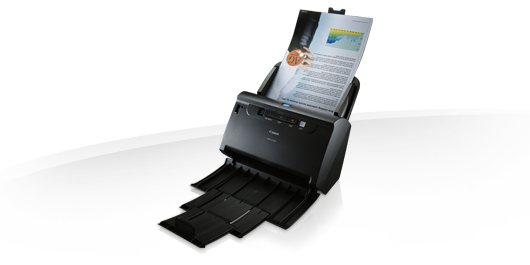 Компактный сканер документов — идеальный вариант для оживленных офисов и пространств, где происходит работа с клиентами.imageFORMULA DR-C240 — это сверхкомпактный и мощный настольный сканер, который имеет прочную конструкцию и обеспечивает надежную подачу бумаги для сканирования документов разнообразных форматов и размеров, в том числе паспортов.ПреимуществаУвеличьте производительность благодаря высокой скорости 2-стороннего сканирования (до 90 изобр./мин.) С легкостью сканируйте различные типы документов, в том числе паспорта, на одном компактном устройстве Оцените комфорт работы благодаря надежному процессу подачи бумаги и прочности конструкции Дополните свое рабочее пространство устройством с компактной конструкцией и элегантным дизайном, которое обеспечивает бесшумную работуCanon imageFORMULA DR-M1060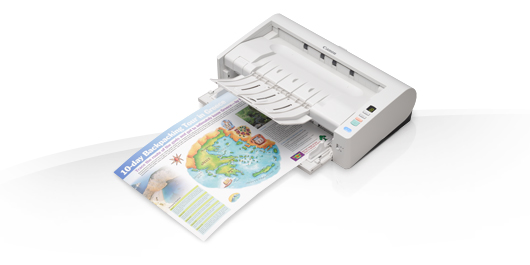 Сверхкомпактный сканер формата A3 обеспечивает надежность и производительность.Универсальный и сверхкомпактный сканер формата A3 с U-образным и прямым трактом подачи бумаги. Сканер DR-M1060 идеально подходит для надежного сканирования различных типов документов до формата А3и занимает мало места.ПреимуществаСверхкомпактный сканер формата A3 U-образный и прямой тракт для подачи различных документов Производительность сканирования до 120 изобр./мин. Конструкция с фронтальной загрузкой для удобства подачи бумаги Мощное программное обеспечение, в том числе Kofax VRS Удобство подключения модулей планшетного сканирования и активации возможностей для считывания штрих-кодовCanon imageFORMULA DR-M160II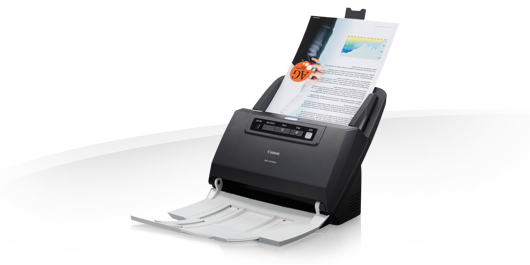 Продуктивный и сверхкомпактный сканер идеально подходит для стабильного сканирования больших объемов бумажных документов.Настольный сканер imageFORMULA DR-M160II повышает производительность. Благодаря прочной конструкции, высокой скорости и надежной системе обработки материалов это устройство идеально подходит для сканирования больших объемов бумажных документов.ПреимуществаСамая высокая скорость сканирования в своем классе до 120 изобр./мин. Прочная конструкция, для выполнения до 7,000 операций в день Совместимость с Windows, Mac и Linux Компактность и высокая производительность Надежный процесс подачи бумаги включает в себя повторную подачу с разделением двойных листов